Склад – стеллаж – конвейер 03.02.10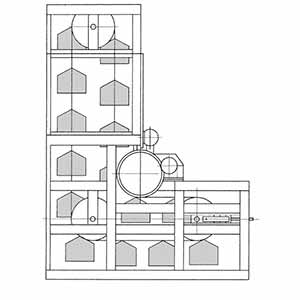 Склад-стеллаж-конвейер предназначен для хранения в корзинах роторов, крышек, щитов (комплектовок) двигателей, мощностью до 100 кВт и др. грузов.Артикул: 03.02.10ТЕХНИЧЕСКАЯ ХАРАКТЕРИСТИКА1. Количество люлек, наиб., шт202. Грузоподъемность люльки, кг5003. Скорость передвижения люлек, м/сек0,244. Электродвигатель4.1. Тип4А 160 S6 УЗ4.2. Мощность, кВт114.3. Частота вращения, об/мин10005. Редуктор5.1. Тип - Ц2У-250-40-12/212 шт6. Ремни клиновые В-1800Т3 шт7. Тормоз ТКТГ – 2001 шт8. Габаритные размеры секции (ДхШхВ)/ Масса, мм / кг4065 х 2440 х 6185 / 6300Возможны изменения основных параметров по Вашему техническому заданиюВозможны изменения основных параметров по Вашему техническому заданию* Производитель имеет право без предварительного уведомления вносить изменения в изделие, которые не ухудшают его технические характеристики, а являются результатом работ по усовершенствованию его конструкции или технологии производства* Производитель имеет право без предварительного уведомления вносить изменения в изделие, которые не ухудшают его технические характеристики, а являются результатом работ по усовершенствованию его конструкции или технологии производства